Agency and risk  - impact on adopting protective behavioursLouise Smith, Henry Potts, CORSAIR team, 5 November 2021Executive summaryPerceptions of risk and levels of worry have varied across the pandemic, broadly in line with the introduction and release of restrictions (Figure 1). Worry and perceived risk has remained stable since Step 3 of the roadmap (indoor social mixing, 17 May 2021).Efforts should be made to ensure the risk of infection is well understood by the population.Greater perceived worry about COVID-19 was associated with uptake of protective behaviours (less likely to engage in risky social mixing, more likely to wear a face covering and cleanse hands) as was greater perceived risk of COVID-19 to people in the UK (more likely to wear a face covering and cleanse hands; Table 1).We are unable to tell whether individuals are making informed risk-based decisions as it depends on individual circumstances which are unknown to us.Locus of control was not associated with adoption of protective behaviours, except for wearing a face covering (Table 1).Internal locus of control was associated with being more likely to wear a face covering. Chance locus of control was associated with being less likely to wear a face covering.In practice, there was a greater difference in wearing a face covering by internal locus of control (Figure 2). There was a small difference in wearing a face covering by chance locus of control (Figure 3).Viewing those who catch COVID as being irresponsible, a form of social condemnation, was associated with less risky social mixing and more mask wearing.Some socio-demographic characteristics were  associated with adoption of protective behaviours (Table 1).Older participants were less likely to engage in risky social mixing, less likely to have taken an LFT and more likely to engage in hand cleansing in the last week.People who were employed were less likely to engage in risky social mixing and more likely to have taken an LFT in the last week.Worry and risk perceptions over timeWorry and perceived risk of COVID-19 has broadly followed UK case numbers / restrictions in place at the time (Figure 1). Figure 1. Graph depicting worry and perceived risk (to self and others in the UK) over the pandemic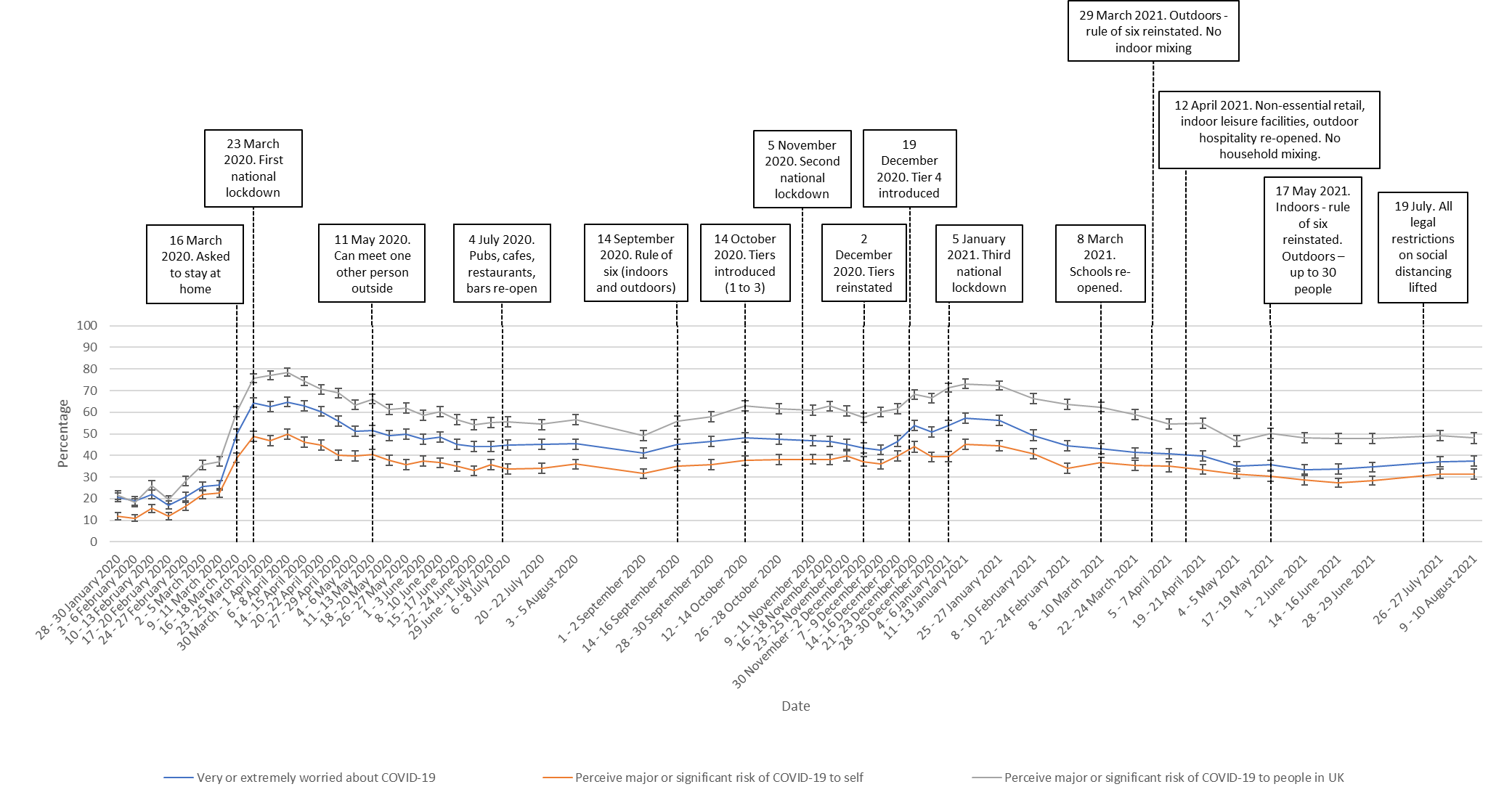 How effective do people think protective behaviours are?Generally, people think protective behaviours are effective at preventing the spread of COVID-19 (Table 1):88% agree or strongly agree – hand cleansing84% agree or strongly agree – keeping the number of people you meet to a minimum80% agree or strongly agree – socialising outdoors rather than indoors79% agree or strongly agree – wearing a face covering71% agree or strongly agree – asymptomatic testingTable 1. Perceived effectiveness of different behaviours (wave 55 only)Locus of control and other agency questionsA number of new questions around health locus of control and other attitudinal items were recently added to the survey. Analyses are of waves 54 and 55, England only. We investigate here whether they are associated with behaviours, namely:Risky social mixingHaving taken a LFT in the last week (excluding people whose most recent test was a PCR test and those who took a PCR test when symptomatic)Mask wearing (all or some of the time) in a shop (analyses restricted only to people who reported going out shopping in the last week)Hand washing (on returning home)Results of statistical analyses are reported in Table 2.Worry was associated with less risky social mixing, more mask wearing and more handwashing. A higher perceived risk to oneself was, counter-intuitively, associated with less handwashing. Higher perceived risk to people in the UK was associated with more mask wearing and handwashing. Perceived risk to friends and family was not independently associated with the outcomes considered.Internal locus of control was associated with more mask wearing, and chance locus of control was associated with less mask wearing. Powerful others (government) locus of control was not statistically significantly associated. Viewing those who catch COVID as being irresponsible, a form of social condemnation, was associated with less risky social mixing and more mask wearing.Susceptibility was associated with having taken an LFT in the last week, while severity judgements were associated with less risky social mixing and more mask wearing.Perceived effectiveness was strongly associated with risky social mixing, having taken a LFT in the last week, mask wearing and handwashing. However, the only self-efficacy item that was associated was for handwashing.Table 2. Factors associated with risky social mixing, having taken a LFT, wearing a face covering in a shop, and hand washing, in the last week. Bolding denotes significant finding (p<.05).† Adjusting for all other variables except for perceived effectiveness and self-efficacy.‡ Adjusting for all other variables including perceived effectiveness and self-efficacy (wave 55 data only)Wearing a face covering and locus of control There are some differences in wearing a face covering and locus of control (Figures 2 and 3). In practice, there is a small difference in wearing a face covering by chance locus of control.Figure 2. Wearing a face covering in a shop for groceries/pharmacy, by internal locus of control.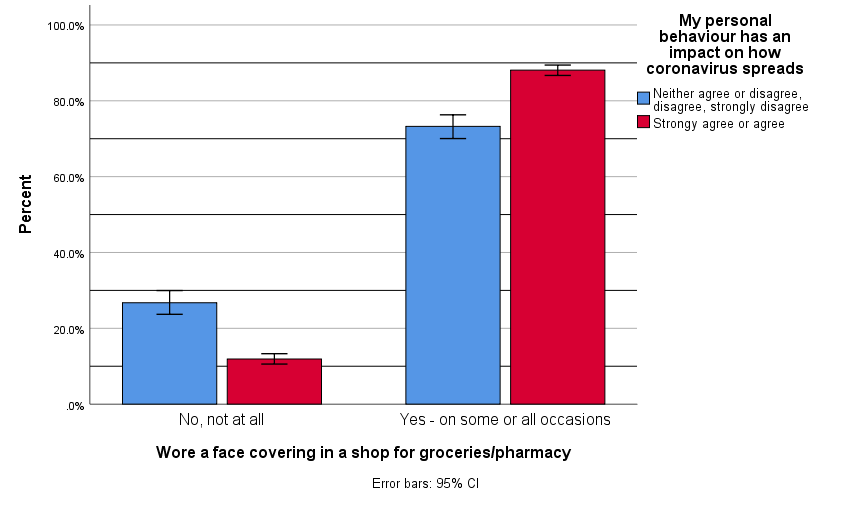 Figure 3. Wearing a face covering in a shop for groceries/pharmacy, by chance locus of control.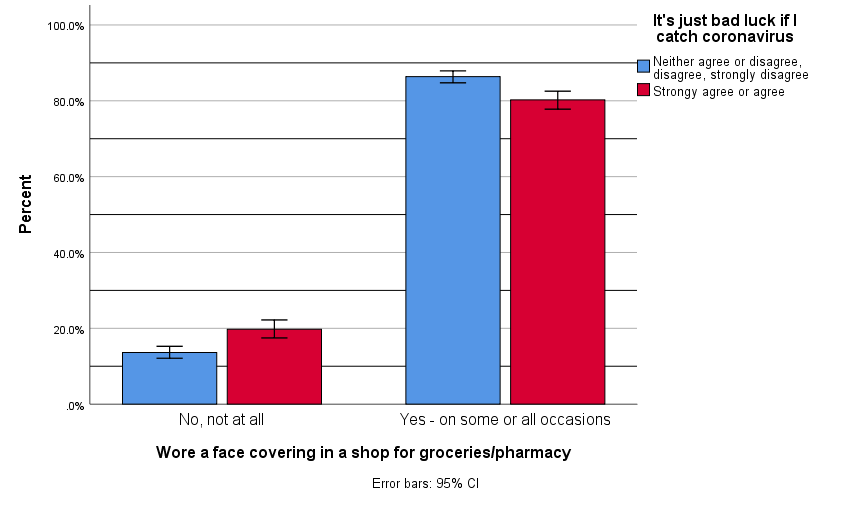 AppendicesAnalyses runMultivariable logistic regressions Outcome variables:Risky social mixing (composite variable)Having taken a test in the last week (excluding people whose most recent test was a PCR test and who do not know what their most recent test type was, and excluding people who took a PCR and who did not know what type of test they took when symptomatic)Mask wearing (all or some of the time) in a shop (analyses restricted only to people who reported going out shopping in the last week)Hand washing (on returning home; wave 55 only)Explanatory variables [all variables entered into the same model, therefore controlling for all other variables]:Socio-demographic variablesWorryPerceived risk: to self, to people in the UK, to friends & familyLocus of control internal (“My personal behaviour has an impact on how coronavirus spreads”)chance (“It's just bad luck if I catch coronavirus”)powerful others (“My chance of catching coronavirus is largely determined by the actions of the Government”)Susceptibility / severity“It is likely that some of the people I come into contact with in the next seven days will have coronavirus”“Coronavirus would be a serious illness for me”“People who catch coronavirus are likely to have been behaving irresponsibly”Perceived effectiveness items (wave 55 only) For Risky social mixing: Keep the number of people you meet to a minimum; and Socialise outdoors rather than indoorsFor Having taken a test in the last week: “Regularly testing people without symptoms is an effective way to prevent the spread of coronavirus”For Mask wearing in a shop: Wear a face mask or another face covering (such as a scarf) when out and aboutFor Hand washing: Wash your hands thoroughly and regularly with soap and water, or use hand sanitising gelSelf-efficacy (wave 55 only)For Risky social mixing: Keep the number of people you meet to a minimum; and Socialise outdoors rather than indoorsFor Having taken a test in the last week: Book a coronavirus test if you develop symptomsFor Mask wearing in a shop: Wear a face mask or another face covering (such as a scarf) when out and aboutFor Hand washing: Wash your hands thoroughly and regularly with soap and water, or use hand sanitising gelPlease note that this work has been conducted rapidly and has not been peer reviewed or subject to normal quality control measures.Dr Louise E. Smith (KCL), Professor Nicola T. Fear (KCL), Professor Henry W.W. Potts (UCL), Professor Susan Michie (UCL), Professor Richard Amlȏt (PHE), Dr G James Rubin (KCL)Contact details: louise.e.smith@kcl.ac.uk, h.potts@ucl.ac.uk, richard.amlot@phe.gov.uk, gideon.rubin@kcl.ac.uk An effective way to prevent the spread of coronavirus is to… [total n=1706]Strongly agree, % (n)Agree, % (n)Neither agree nor disagree, % (n)Disagree, % (n)Strongly disagree, % (n)Don’t know, % (n)…Keep the number of people you meet to a minimum36.0 (615)47.9 (817)11.1 (189)2.9 (50)1.2 (21)0.8 (14)…Socialise outdoors rather than indoors30.5 (521)49.9 (852)11.8 (202)4.4 (75)1.8 (31)1.5 (25)Regularly testing people without symptoms is an effective way to prevent the spread of coronavirus21.4 (365)49.2 (839)18.8 (321)5.1 (87)2.5 (43)3.0 (51)…Wear a face mask or another face covering (such as a scarf) when out and about39.6 (676)39.7 (677)12.2 (208)4.6 (78)3.2 (54)0.8 (13)…Wash your hands thoroughly and regularly with soap and water, or use hand sanitising gel47.4 (809)40.9 (697)8.1 (138)2.0 (34)1.1 (18) 0.6 (10)Risky social mixingRisky social mixingHaving taken a LFT in the last weekHaving taken a LFT in the last weekWearing a face covering in a shopWearing a face covering in a shopHand washing – only measured in W55Hand washing – only measured in W55FactorLevelAdjusted odds ratio (95% CI) for engaging in highest risk social mixing †p-valueAdjusted odds ratio (95% CI) for having completed a test †p-valueAdjusted odds ratio (95% CI) for having worn a face covering †p-valueAdjusted odds ratio (95% CI) for having washed hands ‡p-valueSurvey wave26 - 27 July 2021 (wave 54)Ref-Ref-Ref---Survey wave9 - 10 August 2021 (wave 55)1.12 (0.95 to 1.31).170.96 (0.79 to 1.16).650.86 (0.68 to 1.09).22--RegionEast MidlandsRef-Ref-Ref-Ref-RegionEast of England1.28 (0.90 to 1.84).171.10 (0.72 to 1.67).650.87 (0.51 to 1.47).600.63 (0.31 to 1.27).20RegionLondon1.21 (0.85 to 1.73).301.01 (0.67 to 1.53).961.37 (0.78 to 2.41).270.90 (0.44 to 1.83).77RegionNorth East1.18 (0.76 to 1.84).450.93 (0.56 to 1.54).770.92 (0.47 to 1.76).791.18 (0.45 to 3.12).74RegionNorth West0.92 (0.65 to 1.30).640.91 (0.61 to 1.36).650.93 (0.55 to 1.55).770.95 (0.48 to 1.91).89RegionSouth East1.19 (0.85 to 1.68).301.09 (0.74 to 1.61).670.95 (0.57 to 1.58).850.67 (0.34 to 1.31).24RegionSouth West0.99 (0.69 to 1.42).960.97 (0.64 to 1.48).890.92 (0.54 to 1.58).770.62 (0.31 to 1.26).19RegionWest Midlands1.03 (0.71 to 1.48).890.71 (0.46 to 1.10).120.81 (0.48 to 1.39).450.92 (0.44 to 1.92).83RegionYorkshire and the Humber1.16 (0.81 to 1.67).420.95 (0.62 to 1.45).810.86 (0.50 to 1.47).570.60 (0.30 to 1.21).15RegionOverallχ2(8)=7.3.50χ2(8)=5.8.67χ2(8)=4.9.77χ2(8)=7.6.47GenderMaleRef-Ref-Ref-Ref-GenderFemale1.14 (0.97 to 1.34).121.08 (0.89 to 1.31).441.01 (0.79 to 1.29).941.29 (0.95 to 1.74).10AgeRaw age0.91 (0.85 to 0.98).010.86 (0.79 to 0.94).0010.95 (0.85 to 1.07).421.15 (1.01 to 1.31).04Age: quadratic (age-mean)2-1.0002 (0.9999 to 1.0004).321.0004 (1.0001 to 1.0008).021.0006 (1.0001 to 1.0011).011.0001 (0.9995 to 1.0006).75Dependent child in householdNoneRef-Ref-Ref-Ref-Dependent child in householdChild present0.93 (0.76 to 1.14).480.79 (0.62 to 0.99).040.83 (0.61 to 1.12).220.93 (0.64 to 1.35).69Clinically vulnerable to COVID-19NoneRef-Ref-Ref-Ref-Clinically vulnerable to COVID-19Present0.94 (0.76 to 1.18).611.12 (0.86 to 1.46).410.92 (0.65 to 1.30).640.96 (0.64 to 1.46).86Household member has chronic illnessNoneRef-Ref-Ref-Ref-Household member has chronic illnessPresent0.89 (0.71 to 1.13).341.14 (0.87 to 1.49).331.00 (0.70 to 1.43)1.000.88 (0.57 to 1.35).56Employment statusNot workingRef-Ref-Ref-Ref-Employment statusWorking0.76 (0.63 to 0.93).011.81 (1.42 to 2.30)<.0011.20 (0.90 to 1.61).211.04 (0.72 to 1.51).83Socio-economic gradeABC1Ref-Ref-Ref-Ref-Socio-economic gradeC2DE1.05 (0.87 to 1.27).621.12 (0.89 to 1.39).331.07 (0.81 to 1.41).630.93 (0.66 to 1.30).66Index of multiple deprivation1st quartile (least deprived) to 4th quartile (most deprived)0.94 (0.87 to 1.01).091.00 (0.91 to 1.10)1.001.02 (0.91 to 1.14).780.91 (0.79 to 1.06).23Highest educational or professional qualificationGCSE/vocational/A-level/No formal qualificationsRef-Ref-Ref-Ref-Highest educational or professional qualificationDegree or higher (Bachelors, Masters, PhD)0.89 (0.74 to 1.07).211.17 (0.95 to 1.44).151.13 (0.86 to 1.49).380.90 (0.65 to 1.26).55EthnicityWhite BritishRef-Ref-Ref-Ref-EthnicityWhite other1.30 (0.85 to 2.00).231.15 (0.70 to 1.88).590.78 (0.42 to 1.44).431.31 (0.56 to 3.02).53EthnicityBlack and minority ethnicity1.00 (0.73 to 1.38).990.97 (0.67 to 1.39).860.71 (0.46 to 1.12).141.36 (0.80 to 2.33).26EthnicityOverall χ2(2)=1.5.48χ2(2)=0.4.83χ2(2)=2.4.30χ2(2)=1.5.48Living aloneNot living aloneRef-Ref-Ref-Ref-Living aloneLiving alone1.18 (0.95 to 1.45).130.87 (0.67 to 1.13).310.87 (0.63 to 1.19).380.83 (0.57 to 1.22).34English as first languageNoRef-Ref-Ref-Ref-English as first languageYes1.99 (1.29 to 3.07).0021.25 (0.77 to 2.03).370.63 (0.33 to 1.18).150.63 (0.29 to 1.37).24Had COVID-19 beforeThink notRef-Ref-Ref-Ref-Had COVID-19 beforeThink yes0.92 (0.74 to 1.14).441.13 (0.88 to 1.44).341.19 (0.87 to 1.63).270.79 (0.54 to 1.15).22Vaccination statusNot vaccinatedRef-Ref-Ref-Ref-Vaccination status1 dose0.83 (0.59 to 1.15).261.83 (1.23 to 2.71).0031.04 (0.66 to 1.64).861.22 (0.66 to 2.25).52Vaccination status2 doses1.15 (0.88 to 1.49).302.08 (1.48 to 2.93)<.0011.74 (1.21 to 2.50).0030.88 (0.56 to 1.41).60Vaccination statusOverall χ2(2)=4.5.11χ2(2)=18.1<.001χ2(2)=10.7.005χ2(2)=1.3.53Financial hardshipRange 3 (least) to 15 (most)0.96 (0.93 to 0.99).010.97 (0.93 to 1.00).060.99 (0.94 to 1.03).551.00 (0.95 to 1.06).90Worry about COVID-195-point scale from “not at all worried” to “extremely worried”0.82 (0.73 to 0.90)<.0011.07 (0.94 to 1.21).301.20 (1.03 to 1.41).021.28 (1.05 to 1.56).01Perceived risk of COVID-19 to self5-point scale from “no risk at all” to “major risk”0.95 (0.84 to 1.07).400.88 (0.77 to 1.02).080.89 (0.73 to 1.07).200.78 (0.63 to 0.98).03Perceived risk of COVID-19 to people in the UK5-point scale from “no risk at all” to “major risk”1.03 (0.91 to 1.16).611.03 (0.90 to 1.19).651.34 (1.12 to 1.61).0021.33 (1.07 to 1.66).01Perceived risk of COVID-19 to one or more of friends or relatives5-point scale from “no risk at all” to “major risk”1.04 (0.93 to 1.17).471.13 (0.99 to 1.30).081.05 (0.88 to 1.26).561.06 (0.85 to 1.32).59My personal behaviour has an impact on how coronavirus spreads5-point scale from “strongly disagree” to “strongly agree”0.99 (0.91 to 1.08).850.96 (0.87 to 1.06).401.28 (1.13 to 1.43)<.0010.99 (0.84 to 1.16).89It's just bad luck if I catch coronavirus5-point scale from “strongly disagree” to “strongly agree”1.00 (0.93 to 1.08).980.98 (0.90 to 1.07).670.87 (0.78 to 0.98).021.00 (0.86 to 1.15).95My chance of catching coronavirus is largely determined by the actions of the Government5-point scale from “strongly disagree” to “strongly agree”0.95 (0.88 to 1.03).200.95 (0.86 to 1.04).251.12 (0.99 to 1.27).061.05 (0.90 to 1.23).52It is likely that some of the people I come into contact with in the next seven days will have coronavirus5-point scale from “strongly disagree” to “strongly agree”1.00 (0.91 to 1.09).921.12 (1.01 to 1.25).041.00 (0.88 to 1.14).990.91 (0.77 to 1.09).32Coronavirus would be a serious illness for me5-point scale from “strongly disagree” to “strongly agree”0.91 (0.82 to 0.99).041.08 (0.97 to 1.21).171.26 (1.10 to 1.45).0011.13 (0.95 to 1.35).16People who catch coronavirus are likely to have been behaving irresponsibly5-point scale from “strongly disagree” to “strongly agree”0.82 (0.76 to 0.89)<.0010.98 (0.89 to 1.08).691.23 (1.09 to 1.39).0010.98 (0.84 to 1.14).78An effective way to prevent the spread of coronavirus is to…‡5-point scale from “strongly disagree” to “strongly agree”0.76 (0.63 to 0.93) [Keep the number of people you meet to a minimum] .0071.64 (1.35 to 1.99) [Regularly testing people without symptoms is an effective way to prevent the spread of coronavirus]<.0011.40 (1.11 to 1.77) [Wear a face mask or another face covering (such as a scarf) when out and about].0051.88 (1.50 to 2.35) [Wash your hands thoroughly and regularly with soap and water, or use hand sanitising gel]<.001An effective way to prevent the spread of coronavirus is to…‡5-point scale from “strongly disagree” to “strongly agree”1.05 (0.88 to 1.26) [Socialise outdoors rather than indoors].60------How confident are you that, if you wanted to, you could… ‡5-point scale from “strongly disagree” to “strongly agree”0.85 (0.70 to 1.04) [Keep the number of people you meet to a minimum] .12--1.21 (0.94 to 1.55) [Wear a face mask or another face covering (such as a scarf) when out and about].141.39 (1.09 to 1.77) [Wash your hands thoroughly and regularly with soap and water, or use hand sanitising gel].01How confident are you that, if you wanted to, you could… ‡5-point scale from “strongly disagree” to “strongly agree”0.90 (0.75 to 1.08) [Socialise outdoors rather than indoors].25------